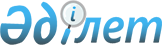 Қазақстан Республикасының хұқықтық көмек пен хұқықтық ынтымақтастық туралы халықаралық шарттары туралыҚазақстан Республикасы Президентiнiң Қаулысы 1993 жылғы 8 қаңтар N 1053.



          Басқа мемлекеттермен хұқықтық көмек пен хұқықтық 
ынтымақтастықты дамытуға зор мән бере отырып, "Қазақстан 
Республикасының халықаралық шарттарын жасасу,орындау және күшiн
жою тәртiбi туралы" Қазақстан Республикасы Заңының 7-бабына 
сәйкес қаулы етемiн:




          Қазақстан Республикасының Әдiлет министрiне азаматтық және
қылмыстық iстер бойынша хұқықтық көмек пен хұқықтық ынтымақтастық
туралы Қазақстан Республикасының келiссөздерiн жүргiзуге және 
халықаралық шарттарына қол қоюға өкiлеттiк берiлсiн.





     Қазақстан Республикасының
             Президентi 


					© 2012. Қазақстан Республикасы Әділет министрлігінің «Қазақстан Республикасының Заңнама және құқықтық ақпарат институты» ШЖҚ РМК
				